COMMUNE DE 4357				       Donceel, le 21 juin 2023     DONCEEL
                          CONVOCATION DU CONSEIL COMMUNAL*********************************************************************Conformément aux articles L1122-12 et L1122-13 du code de la démocratie locale et de la décentralisation, nous avons l'honneur de vous convoquer à la séance du Conseil qui aura lieu le jeudi 29 juin 2023 à 20h dans la salle du Conseil communalArt.l1122-17 de la CDLD : "Le Conseil ne peut prendre de résolution si la majorité de ses membres en fonction n'est présente. Cependant si l'assemblée a été convoquée deux fois sans s'être trouvée en nombre compétent, elle pourra, après une nouvelle et dernière convocation, délibérer, quel que soit le nombre des membres présents, sur les objets mis pour la troisième fois à l'ordre du jour."L'ORDRE DU JOUR (1ère convocation) de cette assemblée est reproduit ci-après : Séance PubliqueCommunication – Encaisse du ReceveurPV de la séance précédente – ApprobationProjet de Schéma de Développement Territorial – Avis Décret gouvernance – Rapport de rémunération 2023 – Exercice 2022 – Approbation MPT – UREBA exceptionnel 2022 – Isolation de la toiture et remplacement des châssis de l’école de Limont – Approbation CMPCM MPS – Transports scolaires 2023-2024 – Approbation CMPCM MPS – Désignation d’un auteur de projet dans le cadre du marché PIE – Rénovation de bâtiments scolaires – Approbation CMPCMOctroi des subventions aux associations – Approbation de la subvention 2023 accordée à l’AIS’BayeAIDE – Approbation de l’ordre du jour de l’Assemblée générale ordinaire du 27 juin 2023ENODIA – Approbation de l’ordre du jour de l’Assemblée générale ordinaire du 28 juin 2023					     Huis-closCCATM – Désignation d’une secrétaire de séance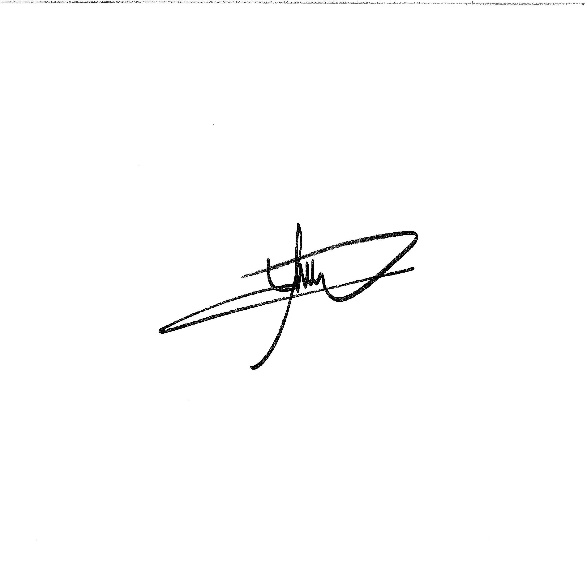 Par le Collège,                Le Directeur général,                                                    Le Bourgmestre,   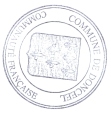 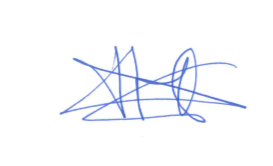     Pierre CHRISTIAENS                                                   Philippe MORDANT